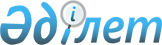 О внесении изменений в решение Денисовского районного маслихата Костанайской области от 29 декабря 2022 года № 115 "О бюджетах сел и сельских округов Денисовского района на 2023-2025 годы"Решение маслихата Денисовского района Костанайской области от 5 сентября 2023 года № 57
      Денисовский районный маслихат Костанайской области РЕШИЛ:
      1. Внести в решение Денисовского районного маслихата Костанайской области "О бюджетах сел и сельских округов Денисовского района на 2023-2025 годы" от 29 декабря 2022 года № 115 следующие изменения:
      пункт 1 указанного решения изложить в новой редакции:
      "1. Утвердить бюджет Архангельского сельского округа на 2023-2025 годы согласно приложению 1, 2 и 3 соответственно, в том числе на 2023 год в следующих объемах:
      1) доходы – 41 299,2 тысяч тенге, в том числе по:
      налоговым поступлениям – 7 114,0 тысяч тенге;
      неналоговым поступлениям – 0,0 тысяч тенге;
      поступления от продажи основного капитала – 0,0 тысяч тенге;
      поступлениям трансфертов – 34 185,2 тысячи тенге;
      2) затраты – 41 299,3 тысяч тенге;
      3) чистое бюджетное кредитование – 0,0 тысяч тенге, в том числе:
      бюджетные кредиты – 0,0 тысяч тенге;
      погашение бюджетных кредитов – 0,0 тысяч тенге;
      4) сальдо по операциям с финансовыми активами – 0,0 тысяч тенге, в том числе:
      приобретение финансовых активов – 0,0 тысяч тенге;
      5) дефицит (профицит) бюджета – - 0,1 тысяч тенге;
      6) финансирование дефицита (использование профицита) бюджета – 0,1 тысяч тенге.";
      пункт 4 указанного решения изложить в новой редакции:
      "4. Утвердить бюджет Аршалинского сельского округа на 2023-2025 годы согласно приложению 4, 5 и 6 соответственно, в том числе на 2023 год в следующих объемах:
      1) доходы – 55 227,0 тысяч тенге, в том числе по:
      налоговым поступлениям – 5 052,0 тысячи тенге;
      неналоговым поступлениям – 0,0 тысяч тенге;
      поступления от продажи основного капитала – 0,0 тысяч тенге;
      поступлениям трансфертов – 50 175,0 тысяч тенге;
      2) затраты – 55 517,1 тысяч тенге;
      3) чистое бюджетное кредитование – 0,0 тысяч тенге, в том числе:
      бюджетные кредиты – 0,0 тысяч тенге;
      погашение бюджетных кредитов – 0,0 тысяч тенге;
      4) сальдо по операциям с финансовыми активами – 0,0 тысяч тенге, в том числе:
      приобретение финансовых активов – 0,0 тысяч тенге;
      5) дефицит (профицит) бюджета – -290,1 тысяч тенге;
      6) финансирование дефицита (использование профицита) бюджета – 290,1 тысяч тенге.";
      пункт 6 указанного решения изложить в новой редакции:
      "6. Утвердить бюджет Аятского сельского округа на 2023-2025 годы согласно приложениям 7, 8 и 9 соответственно, в том числе на 2023 год в следующих объемах:
      1) доходы – 52 699,5 тысяч тенге, в том числе по:
      налоговым поступлениям – 7 808,0 тысяч тенге;
      неналоговым поступлениям – 0,0 тысяч тенге;
      поступления от продажи основного капитала – 0,0 тысяч тенге;
      поступлениям трансфертов – 44 891,5 тысяча тенге;
      2) затраты – 52 964,0 тысячи тенге;
      3) чистое бюджетное кредитование – 0,0 тысяч тенге, в том числе:
      бюджетные кредиты – 0,0 тысяч тенге;
      погашение бюджетных кредитов – 0,0 тысяч тенге;
      4) сальдо по операциям с финансовыми активами – 0,0 тысяч тенге, в том числе:
      приобретение финансовых активов – 0,0 тысяч тенге;
      5) дефицит (профицит) бюджета – -264,5 тысячи тенге;
      6) финансирование дефицита (использование профицита) бюджета – 264,5 тысячи тенге.";
      пункт 8 указанного решения изложить в новой редакции:
      "8. Утвердить бюджет села Глебовка на 2023-2025 годы согласно приложению 10, 11 и 12 соответственно, в том числе на 2023 год в следующих объемах:
      1) доходы – 49 792,0 тысячи тенге, в том числе по:
      налоговым поступлениям – 1 213,0 тысяч тенге;
      неналоговым поступлениям – 0,0 тысяч тенге;
      поступления от продажи основного капитала – 0,0 тысяч тенге;
      поступлениям трансфертов – 48 579,0 тысяч тенге;
      2) затраты – 49 896,0 тысяч тенге;
      3) чистое бюджетное кредитование – 0,0 тысяч тенге, в том числе:
      бюджетные кредиты – 0,0 тысяч тенге;
      погашение бюджетных кредитов – 0,0 тысяч тенге;
      4) сальдо по операциям с финансовыми активами – 0,0 тысяч тенге, в том числе:
      приобретение финансовых активов – 0,0 тысяч тенге;
      5) дефицит (профицит) бюджета – -104,0 тысячи тенге;
      6) финансирование дефицита (использование профицита) бюджета – 104,0 тысячи тенге.";
      пункт 11 указанного решения изложить в новой редакции:
      "11. Утвердить бюджет Денисовского сельского округа на 2023-2025 годы согласно приложению 13, 14 и 15 соответственно, в том числе на 2023 год в следующих объемах:
      1) доходы – 567 035,5 тысяч тенге, в том числе по:
      налоговым поступлениям – 50 899,0 тысяч тенге;
      неналоговым поступлениям – 0,0 тысяч тенге;
      поступления от продажи основного капитала – 0,0 тысяч тенге;
      поступлениям трансфертов – 516 136,5 тысяч тенге;
      2) затраты – 574 194,2 тысячи тенге;
      3) чистое бюджетное кредитование – 0,0 тысяч тенге, в том числе:
      бюджетные кредиты – 0,0 тысяч тенге;
      погашение бюджетных кредитов – 0,0 тысяч тенге;
      4) сальдо по операциям с финансовыми активами – 0,0 тысяч тенге, в том числе:
      приобретение финансовых активов – 0,0 тысяч тенге;
      5) дефицит (профицит) бюджета – -7 158,7 тысяч тенге;
      6) финансирование дефицита (использование профицита) бюджета – 7 158,7 тысяч тенге.";
      пункт 14 указанного решения изложить в новой редакции:
      "14. Утвердить бюджет Красноармейского сельского округа на 2023-2025 годы согласно приложению 16, 17 и 18 соответственно, в том числе на 2023 год в следующих объемах:
      1) доходы – 367 778,2 тысяч тенге, в том числе по:
      налоговым поступлениям – 9 467,0 тысяч тенге;
      неналоговым поступлениям – 0,0 тысяч тенге;
      поступления от продажи основного капитала – 0,0 тысяч тенге;
      поступлениям трансфертов – 358 311,2 тысяч тенге;
      2) затраты – 368 680,2 тысяч тенге;
      3) чистое бюджетное кредитование – 0,0 тысяч тенге, в том числе:
      бюджетные кредиты – 0,0 тысяч тенге;
      погашение бюджетных кредитов – 0,0 тысяч тенге;
      4) сальдо по операциям с финансовыми активами – 0,0 тысяч тенге, в том числе:
      приобретение финансовых активов – 0,0 тысяч тенге;
      5) дефицит (профицит) бюджета – -902,0 тысячи тенге;
      6) финансирование дефицита (использование профицита) бюджета – 902,0 тысячи тенге.";
      пункт 18 указанного решения изложить в новой редакции:
      "18. Утвердить бюджет села Крымское на 2023-2025 годы согласно приложению 19, 20 и 21 соответственно, в том числе на 2023 год в следующих объемах:
      1) доходы – 146 628,3 тысяч тенге, в том числе по:
      налоговым поступлениям – 2 542,0 тысячи тенге;
      неналоговым поступлениям – 0,0 тысяч тенге;
      поступления от продажи основного капитала – 0,0 тысяч тенге;
      поступлениям трансфертов – 144 086,3 тысяч тенге;
      2) затраты – 146 816,7 тысяч тенге;
      3) чистое бюджетное кредитование – 0,0 тысяч тенге, в том числе:
      бюджетные кредиты – 0,0 тысяч тенге;
      погашение бюджетных кредитов – 0,0 тысяч тенге;
      4) сальдо по операциям с финансовыми активами – 0,0 тысяч тенге, в том числе:
      приобретение финансовых активов – 0,0 тысяч тенге;
      5) дефицит (профицит) бюджета – -188,4 тысяч тенге;
      6) финансирование дефицита (использование профицита) бюджета – 188,4 тысяч тенге.";
      пункт 21 указанного решения изложить в новой редакции:
      "21. Утвердить бюджет села Перелески на 2023-2025 годы согласно приложению 22, 23 и 24 соответственно, в том числе на 2023 год в следующих объемах:
      1) доходы – 53 618,0 тысяч тенге, в том числе по:
      налоговым поступлениям – 5 228,0 тысяч тенге;
      неналоговым поступлениям – 0,0 тысяч тенге;
      поступления от продажи основного капитала – 0,0 тысяч тенге;
      поступлениям трансфертов – 48 390,0 тысяч тенге;
      2) затраты – 53 932,2 тысячи тенге;
      3) чистое бюджетное кредитование – 0,0 тысяч тенге, в том числе:
      бюджетные кредиты – 0,0 тысяч тенге;
      погашение бюджетных кредитов – 0,0 тысяч тенге;
      4) сальдо по операциям с финансовыми активами – 0,0 тысяч тенге, в том числе:
      приобретение финансовых активов – 0,0 тысяч тенге;
      5) дефицит (профицит) бюджета – -314,2 тысяч тенге;
      6) финансирование дефицита (использование профицита) бюджета – 314,2 тысяч тенге.";
      пункт 23 указанного решения изложить в новой редакции:
      "23. Утвердить бюджет Покровского сельского округа на 2023-2025 годы согласно приложению 25, 26 и 27 соответственно, в том числе на 2023 год в следующих объемах:
      1) доходы – 26 166,0 тысяч тенге, в том числе по:
      налоговым поступлениям – 2 328,0 тысяч тенге;
      неналоговым поступлениям – 0,0 тысяч тенге;
      поступления от продажи основного капитала – 2 849,0 тысяч тенге;
      поступлениям трансфертов – 20 989,0 тысяч тенге;
      2) затраты – 26 251,4 тысяча тенге;
      3) чистое бюджетное кредитование – 0,0 тысяч тенге, в том числе:
      бюджетные кредиты – 0,0 тысяч тенге;
      погашение бюджетных кредитов – 0,0 тысяч тенге;
      4) сальдо по операциям с финансовыми активами – 0,0 тысяч тенге, в том числе:
      приобретение финансовых активов – 0,0 тысяч тенге;
      5) дефицит (профицит) бюджета – -85,4 тысяч тенге;
      6) финансирование дефицита (использование профицита) бюджета – 85,4 тысяч тенге.";
      пункт 26 указанного решения изложить в новой редакции:
      "26. Утвердить бюджет Приреченского сельского округа на 2023-2025 годы согласно приложению 28, 29 и 30 соответственно, в том числе на 2023 год в следующих объемах:
      1) доходы – 52 842,0 тысячи тенге, в том числе по:
      налоговым поступлениям – 9 650,0 тысяч тенге;
      неналоговым поступлениям – 0,0 тысяч тенге;
      поступления от продажи основного капитала – 200,0 тысяч тенге;
      поступлениям трансфертов – 42 992,0 тысячи тенге;
      2) затраты – 53 105,5 тысяч тенге;
      3) чистое бюджетное кредитование – 0,0 тысяч тенге, в том числе:
      бюджетные кредиты – 0,0 тысяч тенге;
      погашение бюджетных кредитов – 0,0 тысяч тенге;
      4) сальдо по операциям с финансовыми активами – 0,0 тысяч тенге, в том числе:
      приобретение финансовых активов – 0,0 тысяч тенге;
      5) дефицит (профицит) бюджета – -263,5 тысячи тенге;
      6) финансирование дефицита (использование профицита) бюджета – 263,5 тысячи тенге.";
      пункт 29 указанного решения изложить в новой редакции:
      "29. Утвердить бюджет Свердловского сельского округа на 2023-2025 годы согласно приложению 31, 32 и 33 соответственно, в том числе на 2023 год в следующих объемах:
      1) доходы – 39 806,3 тысяч тенге, в том числе по:
      налоговым поступлениям – 4 027,0 тысяч тенге;
      неналоговым поступлениям – 0,0 тысяч тенге;
      поступления от продажи основного капитала – 0,0 тысяч тенге;
      поступлениям трансфертов – 35 779,3 тысячи тенге;
      2) затраты – 39 979,3 тысячи тенге;
      3) чистое бюджетное кредитование – 0,0 тысяч тенге, в том числе:
      бюджетные кредиты – 0,0 тысяч тенге;
      погашение бюджетных кредитов – 0,0 тысяч тенге;
      4) сальдо по операциям с финансовыми активами – 0,0 тысяч тенге, в том числе:
      приобретение финансовых активов – 0,0 тысяч тенге;
      5) дефицит (профицит) бюджета – -173,0 тысячи тенге;
      6) финансирование дефицита (использование профицита) бюджета – 173,0 тысячи тенге.";
      пункт 32 указанного решения изложить в новой редакции:
      "32. Утвердить бюджет Тельманского сельского округа на 2023-2025 годы согласно приложению 34, 35 и 36 соответственно, в том числе на 2023 год в следующих объемах:
      1) доходы – 67 824,0 тысячи тенге, в том числе по:
      налоговым поступлениям – 7 862,0 тысячи тенге;
      неналоговым поступлениям – 0,0 тысяч тенге;
      поступления от продажи основного капитала – 0,0 тысяч тенге;
      поступлениям трансфертов – 59 962,0 тысячи тенге;
      2) затраты – 68 580,7 тысяч тенге;
      3) чистое бюджетное кредитование – 0,0 тысяч тенге, в том числе:
      бюджетные кредиты – 0,0 тысяч тенге;
      погашение бюджетных кредитов – 0,0 тысяч тенге;
      4) сальдо по операциям с финансовыми активами – 0,0 тысяч тенге, в том числе:
      приобретение финансовых активов – 0,0 тысяч тенге;
      5) дефицит (профицит) бюджета – -756,7 тысяч тенге;
      6) финансирование дефицита (использование профицита) бюджета – 756,7 тысяч тенге.";
      приложения 1, 4, 7, 10, 13, 16, 19, 22, 25, 28, 31, 34 к указанному решению изложить в новой редакции согласно приложениям 1, 2, 3, 4, 5, 6, 7, 8, 9, 10, 11, 12 к настоящему решению.
      2. Настоящее решение вводится в действие с 1 января 2023 года. Бюджет Архангельского сельского округа на 2023 год Бюджет Аршалинского сельского округа на 2023 год Бюджет Аятского сельского округа на 2023 год Бюджет села Глебовка на 2023 год Бюджет Денисовского сельского округа на 2023 год Бюджет Красноармейского сельского округа на 2023 год Бюджет села Крымское на 2023 год Бюджет села Перелески на 2023 год Бюджет Покровского сельского округа на 2023 год Бюджет Приреченского сельского округа на 2023 год Бюджет Свердловского сельского округа на 2023 год Бюджет Тельманского сельского округа на 2023 год
					© 2012. РГП на ПХВ «Институт законодательства и правовой информации Республики Казахстан» Министерства юстиции Республики Казахстан
				
      Председатель Денисовcкого районного маслихата 

В. Шерер
Приложение 1к решению Денисовскогорайонного маслихатаот 5 сентября 2023 года№ 57Приложение 1к решению Денисовскогорайонного маслихатаот 29 декабря 2022 года№ 115
Категория
Категория
Категория
Категория
Категория
Категория
Категория
Категория
Сумма, тысяч тенге
Класс
Класс
Класс
Класс
Класс
Сумма, тысяч тенге
Подкласс
Подкласс
Подкласс
Подкласс
Сумма, тысяч тенге
Наименование
Наименование
Сумма, тысяч тенге
I. Д о х о д ы
I. Д о х о д ы
41299,2
1
1
1
Налоговые поступления
Налоговые поступления
7114,0
01
Подоходный налог 
Подоходный налог 
2855,0
2
2
Индивидуальный подоходный налог
Индивидуальный подоходный налог
2855,0
04
Налоги на собственность
Налоги на собственность
3682,0
1
1
Налоги на имущество
Налоги на имущество
67,0
3
3
Земельный налог
Земельный налог
6,0
4
4
Налог на транспортные средства
Налог на транспортные средства
2552,0
5
5
Единый земельный налог
Единый земельный налог
1057,0
05
Внутренние налоги на товары, работы и услуги
Внутренние налоги на товары, работы и услуги
577,0
3
3
Поступления за использование природных и других ресурсов
Поступления за использование природных и других ресурсов
577,0
4
4
4
Поступления трансфертов
Поступления трансфертов
34185,2
02
Трансферты из вышестоящих органов государственного управления
Трансферты из вышестоящих органов государственного управления
34185,2
3
3
Трансферты из районного (города областного значения) бюджета
Трансферты из районного (города областного значения) бюджета
34185,2
Функциональная группа 
Функциональная группа 
Функциональная группа 
Функциональная группа 
Функциональная группа 
Функциональная группа 
Функциональная группа 
Функциональная группа 
Сумма, тысяч тенге
Функциональная подгруппа
Функциональная подгруппа
Функциональная подгруппа
Функциональная подгруппа
Функциональная подгруппа
Сумма, тысяч тенге
Администратор бюджетных программ
Администратор бюджетных программ
Администратор бюджетных программ
Администратор бюджетных программ
Сумма, тысяч тенге
Программа
Программа
Программа
Сумма, тысяч тенге
Наименование
Сумма, тысяч тенге
II. Затраты
41299,3
01
01
01
Государственные услуги общего характера
22444,0
1
Представительные, исполнительные и другие органы, выполняющие общие функции государственного управления
22444,0
124
Аппарат акима города районного значения, села, поселка, сельского округа
22444,0
001
001
Услуги по обеспечению деятельности акима города районного значения, села, поселка, сельского округа
22444,0
07
07
07
Жилищно-коммунальное хозяйство
18855,2
3
Благоустройство населенных пунктов
18855,2
124
Аппарат акима города районного значения, села, поселка, сельского округа
18855,2
008
008
Освещение улиц в населенных пунктах
7216,0
011
011
Благоустройство и озеленение населенных пунктов
11639,2
15
15
15
Трансферты
0,1
1
Трансферты
0,1
124
Аппарат акима города районного значения, поселка, села, сельского округа
0,1
048
048
Возврат неиспользованных (недоиспользованных) целевых трансфертов
0,1
III. Чистое бюджетное кредитование
0,0
Категория
Категория
Категория
Категория
Категория
Категория
Категория
Категория
Сумма, тысяч тенге
Класс
Класс
Класс
Класс
Класс
Класс
Класс
Сумма, тысяч тенге
Подкласс
Подкласс
Подкласс
Подкласс
Подкласс
Подкласс
Сумма, тысяч тенге
Наименование
Наименование
Наименование
Наименование
Наименование
Сумма, тысяч тенге
IV. Сальдо по операциям с финансовыми активами
IV. Сальдо по операциям с финансовыми активами
IV. Сальдо по операциям с финансовыми активами
IV. Сальдо по операциям с финансовыми активами
IV. Сальдо по операциям с финансовыми активами
0,0
V. Дефицит (профицит) бюджета
V. Дефицит (профицит) бюджета
V. Дефицит (профицит) бюджета
V. Дефицит (профицит) бюджета
V. Дефицит (профицит) бюджета
-0,1
VI. Финансирование дефицита (использование профицита) бюджета
VI. Финансирование дефицита (использование профицита) бюджета
VI. Финансирование дефицита (использование профицита) бюджета
VI. Финансирование дефицита (использование профицита) бюджета
VI. Финансирование дефицита (использование профицита) бюджета
0,1Приложение 2к решению Денисовскогорайонного маслихатаот 5 сентября 2023 года№ 57Приложение 4к решению Денисовскогорайонного маслихатаот 29 декабря 2022 года№ 115
Категория
Категория
Категория
Категория
Категория
Категория
Категория
Сумма, тысяч тенге
Класс
Класс
Класс
Класс
Сумма, тысяч тенге
Подкласс
Подкласс
Подкласс
Сумма, тысяч тенге
Наименование
Наименование
Сумма, тысяч тенге
I. Д о х о д ы
I. Д о х о д ы
55227,0
1
1
1
Налоговые поступления
Налоговые поступления
5052,0
01
Подоходный налог 
Подоходный налог 
986,0
2
Индивидуальный подоходный налог
Индивидуальный подоходный налог
986,0
04
Налоги на собственность
Налоги на собственность
3938,0
1
Налоги на имущество
Налоги на имущество
95,0
3
Земельный налог
Земельный налог
393,0
4
Налог на транспортные средства
Налог на транспортные средства
3140,0
5
Единый земельный налог
Единый земельный налог
310,0
05
Внутренние налоги на товары, работы и услуги
Внутренние налоги на товары, работы и услуги
128,0
3
Поступления за использование природных и других ресурсов
Поступления за использование природных и других ресурсов
128,0
4
4
4
Поступления трансфертов
Поступления трансфертов
50175,0
02
Трансферты из вышестоящих органов государственного управления
Трансферты из вышестоящих органов государственного управления
50175,0
3
Трансферты из районного (города областного значения) бюджета
Трансферты из районного (города областного значения) бюджета
50175,0
Функциональная группа 
Функциональная группа 
Функциональная группа 
Функциональная группа 
Функциональная группа 
Функциональная группа 
Функциональная группа 
Сумма, тысяч тенге
Функциональная подгруппа
Функциональная подгруппа
Функциональная подгруппа
Функциональная подгруппа
Сумма, тысяч тенге
Администратор бюджетных программ
Администратор бюджетных программ
Администратор бюджетных программ
Сумма, тысяч тенге
Программа
Программа
Сумма, тысяч тенге
Наименование
Сумма, тысяч тенге
II. Затраты
55517,1
01
01
01
Государственные услуги общего характера
35736,1
1
Представительные, исполнительные и другие органы, выполняющие общие функции государственного управления
35736,1
124
Аппарат акима города районного значения, села, поселка, сельского округа
35736,1
001
Услуги по обеспечению деятельности акима города районного значения, села, поселка, сельского округа
35736,1
07
07
07
Жилищно-коммунальное хозяйство
19025,0
2
Коммунальное хозяйство
375,0
124
Аппарат акима города районного значения, поселка, села, сельского округа
375,0
014
Организация водоснабжения населенных пунктов
375,0
3
Благоустройство населенных пунктов
18650,0
124
Аппарат акима города районного значения, села, поселка, сельского округа
18650,0
008
Освещение улиц в населенных пунктах
18650,0
12
12
12
Транспорт и коммуникации
756,0
1
Автомобильный транспорт
756,0
124
Аппарат акима города районного значения, села, поселка, сельского округа
756,0
013
Обеспечение функционирования автомобильных дорог в городах районного значения, селах, поселках, сельских округах
756,0
III. Чистое бюджетное кредитование
0,0
Категория
Категория
Категория
Категория
Категория
Категория
Категория
Сумма, тысяч тенге
Класс
Класс
Класс
Класс
Класс
Класс
Сумма, тысяч тенге
Подкласс
Подкласс
Подкласс
Подкласс
Подкласс
Сумма, тысяч тенге
Наименование
Наименование
Наименование
Наименование
Сумма, тысяч тенге
IV. Сальдо по операциям с финансовыми активами
IV. Сальдо по операциям с финансовыми активами
IV. Сальдо по операциям с финансовыми активами
IV. Сальдо по операциям с финансовыми активами
0,0
V. Дефицит (профицит) бюджета
V. Дефицит (профицит) бюджета
V. Дефицит (профицит) бюджета
V. Дефицит (профицит) бюджета
-290,1
VI. Финансирование дефицита (использование профицита) бюджета
VI. Финансирование дефицита (использование профицита) бюджета
VI. Финансирование дефицита (использование профицита) бюджета
VI. Финансирование дефицита (использование профицита) бюджета
290,1Приложение 3к решению Денисовскогорайонного маслихатаот 5 сентября 2023 года№ 57Приложение 7к решению Денисовскогорайонного маслихатаот 29 декабря 2022 года№ 115
Категория
Категория
Категория
Категория
Категория
Категория
Категория
Сумма, тысяч тенге
Класс
Класс
Класс
Класс
Сумма, тысяч тенге
Подкласс
Подкласс
Подкласс
Сумма, тысяч тенге
Наименование
Наименование
Сумма, тысяч тенге
I. Д о х о д ы
I. Д о х о д ы
52699,5
1
1
1
Налоговые поступления
Налоговые поступления
7808,0
01
Подоходный налог 
Подоходный налог 
1621,0
2
Индивидуальный подоходный налог
Индивидуальный подоходный налог
1621,0
04
Налоги на собственность
Налоги на собственность
5440,0
1
Налоги на имущество
Налоги на имущество
108,0
3
Земельный налог
Земельный налог
191,0
4
Налог на транспортные средства
Налог на транспортные средства
4950,0
5
Единый земельный налог
Единый земельный налог
191,0
05
Внутренние налоги на товары, работы и услуги
Внутренние налоги на товары, работы и услуги
747,0
3
Поступления за использование природных и других ресурсов
Поступления за использование природных и других ресурсов
747,0
4
4
4
Поступления трансфертов
Поступления трансфертов
44891,5
02
Трансферты из вышестоящих органов государственного управления
Трансферты из вышестоящих органов государственного управления
44891,5
3
Трансферты из районного (города областного значения) бюджета
Трансферты из районного (города областного значения) бюджета
44891,5
Функциональная группа 
Функциональная группа 
Функциональная группа 
Функциональная группа 
Функциональная группа 
Функциональная группа 
Функциональная группа 
Сумма, тысяч тенге
Функциональная подгруппа
Функциональная подгруппа
Функциональная подгруппа
Функциональная подгруппа
Сумма, тысяч тенге
Администратор бюджетных программ
Администратор бюджетных программ
Администратор бюджетных программ
Сумма, тысяч тенге
Программа
Программа
Сумма, тысяч тенге
Наименование
Сумма, тысяч тенге
II. Затраты
52964,0
01
01
01
Государственные услуги общего характера
27755,7
1
Представительные, исполнительные и другие органы, выполняющие общие функции государственного управления
27755,7
124
Аппарат акима города районного значения, села, поселка, сельского округа
27755,7
001
Услуги по обеспечению деятельности акима города районного значения, села, поселка, сельского округа
27755,7
07
07
07
Жилищно-коммунальное хозяйство
24006,5
2
Коммунальное хозяйство
169,0
124
Аппарат акима города районного значения, поселка, села, сельского округа
169,0
014
Организация водоснабжения населенных пунктов
169,0
3
Благоустройство населенных пунктов
23837,5
124
Аппарат акима города районного значения, села, поселка, сельского округа
23837,5
008
Освещение улиц в населенных пунктах
13837,5
011
Благоустройство и озеленение населенных пунктов
10000,0
12
12
12
Транспорт и коммуникации
1200,0
1
Автомобильный транспорт
1200,0
124
Аппарат акима города районного значения, села, поселка, сельского округа
1200,0
013
Обеспечение функционирования автомобильных дорог в городах районного значения, селах, поселках, сельских округах
1200,0
15
15
15
Трансферттер
1,8
1
Трансферттер
1,8
124
Аудандық маңызы бар қала, ауыл, кент, ауылдық округ әкімінің аппараты
1,8
048
Пайдаланылмаған (толық пайдаланылмаған) нысаналы трансферттерді қайтару
1,8
III. Чистое бюджетное кредитование
0,0
Категория
Категория
Категория
Категория
Категория
Категория
Категория
Сумма, тысяч тенге
Класс
Класс
Класс
Класс
Класс
Класс
Сумма, тысяч тенге
Подкласс
Подкласс
Подкласс
Подкласс
Подкласс
Сумма, тысяч тенге
Наименование
Наименование
Наименование
Наименование
Сумма, тысяч тенге
IV. Сальдо по операциям с финансовыми активами
IV. Сальдо по операциям с финансовыми активами
IV. Сальдо по операциям с финансовыми активами
IV. Сальдо по операциям с финансовыми активами
0,0
V. Дефицит (профицит) бюджета
V. Дефицит (профицит) бюджета
V. Дефицит (профицит) бюджета
V. Дефицит (профицит) бюджета
-264,5
VI. Финансирование дефицита (использование профицита) бюджета
VI. Финансирование дефицита (использование профицита) бюджета
VI. Финансирование дефицита (использование профицита) бюджета
VI. Финансирование дефицита (использование профицита) бюджета
264,5Приложение 4к решению Денисовскогорайонного маслихатаот 5 сентября 2023 года№ 57Приложение 10к решению Денисовскогорайонного маслихатаот 29 декабря 2022 года№ 115
Категория
Категория
Категория
Категория
Категория
Категория
Категория
Сумма, тысяч тенге
Класс
Класс
Класс
Класс
Сумма, тысяч тенге
Подкласс
Подкласс
Подкласс
Сумма, тысяч тенге
Наименование
Сумма, тысяч тенге
I. Д о х о д ы
49792,0
1
1
1
Налоговые поступления
1213,0
01
Подоходный налог 
160,0
2
2
Индивидуальный подоходный налог
160,0
04
Налоги на собственность
1047,0
1
1
Налоги на имущество
55,0
3
3
Земельный налог
48,0
4
4
Налог на транспортные средства
800,0
5
5
Единый земельный налог
144,0
05
Внутренние налоги на товары, работы и услуги
6,0
3
3
Поступления за использование природных и других ресурсов
6,0
4
4
4
Поступления трансфертов
48579,0
02
Трансферты из вышестоящих органов государственного управления
48579,0
3
3
Трансферты из районного (города областного значения) бюджета
48579,0
Функциональная группа 
Функциональная группа 
Функциональная группа 
Функциональная группа 
Функциональная группа 
Функциональная группа 
Функциональная группа 
Сумма, тысяч тенге
Функциональная подгруппа
Функциональная подгруппа
Функциональная подгруппа
Функциональная подгруппа
Сумма, тысяч тенге
Администратор бюджетных программ
Администратор бюджетных программ
Администратор бюджетных программ
Сумма, тысяч тенге
Программа
Программа
Сумма, тысяч тенге
Наименование
Сумма, тысяч тенге
II. Затраты
49896,0
01
01
01
Государственные услуги общего характера
21836,0
1
Представительные, исполнительные и другие органы, выполняющие общие функции государственного управления
21836,0
124
Аппарат акима города районного значения, села, поселка, сельского округа
21836,0
001
Услуги по обеспечению деятельности акима города районного значения, села, поселка, сельского округа
21836,0
07
07
07
Жилищно-коммунальное хозяйство
26059,9
3
Благоустройство населенных пунктов
26059,9
124
Аппарат акима города районного значения, села, поселка, сельского округа
26059,9
008
Освещение улиц в населенных пунктах
13914,9
011
Благоустройство и озеленение населенных пунктов
12145,0
12
12
12
Транспорт и коммуникации
2000,0
1
Автомобильный транспорт
2000,0
124
Аппарат акима города районного значения, села, поселка, сельского округа
2000,0
013
Обеспечение функционирования автомобильных дорог в городах районного значения, селах, поселках, сельских округах
2000,0
15
15
15
Трансферты
0,1
1
Трансферты
0,1
124
Аппарат акима города районного значения, поселка, села, сельского округа
0,1
048
Возврат неиспользованных (недоиспользованных) целевых трансфертов
0,1
III. Чистое бюджетное кредитование
0,0
Категория
Категория
Категория
Категория
Категория
Категория
Категория
Сумма, тысяч тенге
Класс
Класс
Класс
Класс
Класс
Класс
Сумма, тысяч тенге
Подкласс
Подкласс
Подкласс
Подкласс
Подкласс
Сумма, тысяч тенге
Наименование
Наименование
Наименование
Наименование
Сумма, тысяч тенге
IV. Сальдо по операциям с финансовыми активами
IV. Сальдо по операциям с финансовыми активами
IV. Сальдо по операциям с финансовыми активами
IV. Сальдо по операциям с финансовыми активами
0,0
V. Дефицит (профицит) бюджета
V. Дефицит (профицит) бюджета
V. Дефицит (профицит) бюджета
V. Дефицит (профицит) бюджета
-104,0
VI. Финансирование дефицита (использование профицита) бюджета
VI. Финансирование дефицита (использование профицита) бюджета
VI. Финансирование дефицита (использование профицита) бюджета
VI. Финансирование дефицита (использование профицита) бюджета
104,0Приложение 5к решению Денисовскогорайонного маслихатаот 5 сентября 2023 года№ 57Приложение 13к решению Денисовскогорайонного маслихатаот 29 декабря 2022 года№ 115
Категория
Категория
Категория
Категория
Категория
Категория
Категория
Сумма, тысяч тенге
Класс
Класс
Класс
Класс
Сумма, тысяч тенге
Подкласс
Подкласс
Подкласс
Сумма, тысяч тенге
Наименование
Сумма, тысяч тенге
I. Д о х о д ы
567035,5
1
1
1
Налоговые поступления
50899,0
01
Подоходный налог 
27172,0
2
2
Индивидуальный подоходный налог
27172,0
04
Налоги на собственность
23624,0
1
1
Налоги на имущество
451,0
3
3
Земельный налог
672,0
4
4
Налог на транспортные средства
19401,0
5
5
Единый земельный налог
3100,0
05
Внутренние налоги на товары, работы и услуги
103,0
3
3
Поступления за использование природных и других ресурсов
103,0
4
4
4
Поступления трансфертов
516136,5
02
Трансферты из вышестоящих органов государственного управления
516136,5
3
3
Трансферты из районного (города областного значения) бюджета
516136,5
Функциональная группа 
Функциональная группа 
Функциональная группа 
Функциональная группа 
Функциональная группа 
Функциональная группа 
Функциональная группа 
Сумма, тысяч тенге
Функциональная подгруппа
Функциональная подгруппа
Функциональная подгруппа
Функциональная подгруппа
Сумма, тысяч тенге
Администратор бюджетных программ
Администратор бюджетных программ
Администратор бюджетных программ
Сумма, тысяч тенге
Программа
Программа
Сумма, тысяч тенге
Наименование
Сумма, тысяч тенге
II. Затраты
574194,2
01
01
01
Государственные услуги общего характера
51973,0
1
Представительные, исполнительные и другие органы, выполняющие общие функции государственного управления
51973,0
124
Аппарат акима города районного значения, села, поселка, сельского округа
51973,0
001
Услуги по обеспечению деятельности акима города районного значения, села, поселка, сельского округа
51973,0
07
07
07
Жилищно-коммунальное хозяйство
199507,6
2
Коммунальное хозяйство
991,0
124
Аппарат акима города районного значения, поселка, села, сельского округа
991,0
014
Организация водоснабжения населенных пунктов
991,0
3
Благоустройство населенных пунктов
198516,6
124
Аппарат акима города районного значения, села, поселка, сельского округа
198516,6
008
Освещение улиц в населенных пунктах
81232,3
011
Благоустройство и озеленение населенных пунктов
117284,3
12
12
12
Транспорт и коммуникации
322710,6
1
Автомобильный транспорт
322710,6
124
Аппарат акима города районного значения, села, поселка, сельского округа
322710,6
013
Обеспечение функционирования автомобильных дорог в городах районного значения, селах, поселках, сельских округах
27229,6
045
Капитальный и средний ремонт автомобильных дорог в городах районного значения, селах, поселках, сельских округах
295481,0
15
15
15
Трансферттер
3,0
1
Трансферттер
3,0
124
Аудандық маңызы бар қала, ауыл, кент, ауылдық округ әкімінің аппараты
3,0
048
Пайдаланылмаған (толық пайдаланылмаған) нысаналы трансферттерді қайтару
3,0
III. Чистое бюджетное кредитование
0,0
Категория
Категория
Категория
Категория
Категория
Категория
Категория
Сумма, тысяч тенге
Класс
Класс
Класс
Класс
Класс
Класс
Сумма, тысяч тенге
Подкласс
Подкласс
Подкласс
Подкласс
Подкласс
Сумма, тысяч тенге
Наименование
Наименование
Наименование
Наименование
Сумма, тысяч тенге
IV. Сальдо по операциям с финансовыми активами
IV. Сальдо по операциям с финансовыми активами
IV. Сальдо по операциям с финансовыми активами
IV. Сальдо по операциям с финансовыми активами
0,0
V. Дефицит (профицит) бюджета
V. Дефицит (профицит) бюджета
V. Дефицит (профицит) бюджета
V. Дефицит (профицит) бюджета
-7158,7
VI. Финансирование дефицита (использование профицита) бюджета
VI. Финансирование дефицита (использование профицита) бюджета
VI. Финансирование дефицита (использование профицита) бюджета
VI. Финансирование дефицита (использование профицита) бюджета
7158,7Приложение 6к решению Денисовскогорайонного маслихатаот 5 сентября 2023 года№ 57Приложение 16к решению Денисовскогорайонного маслихатаот 29 декабря 2022 года№ 115
Категория
Категория
Категория
Категория
Категория
Категория
Категория
Сумма, тысяч тенге
Класс
Класс
Класс
Класс
Сумма, тысяч тенге
Подкласс
Подкласс
Подкласс
Сумма, тысяч тенге
Наименование
Сумма, тысяч тенге
I. Д о х о д ы
367778,2
1
1
1
Налоговые поступления
9467,0
01
Подоходной налог
3029,0
2
2
Индивидуальный подоходной налог
3029,0
04
Налоги на собственность
5568,0
1
1
Налоги на имущество
130,0
3
3
Земельный налог
22,0
4
4
Налог на транспортные средства
4300,0
5
5
Единый земельный налог
1116,0
05
Внутренние налоги на товары, работы и услуги
870,0
3
3
Поступления за использование природных и других ресурсов
870,0
4
4
4
Поступления трансфертов
358311,2
02
Трансферты из вышестоящих органов государственного управления
358311,2
3
3
Трансферты из районного (города областного значения) бюджета
358311,2
Функциональная группа 
Функциональная группа 
Функциональная группа 
Функциональная группа 
Функциональная группа 
Функциональная группа 
Функциональная группа 
Сумма, тысяч тенге
Функциональная подгруппа
Функциональная подгруппа
Функциональная подгруппа
Функциональная подгруппа
Сумма, тысяч тенге
Администратор бюджетных программ
Администратор бюджетных программ
Администратор бюджетных программ
Сумма, тысяч тенге
Программа
Программа
Сумма, тысяч тенге
Наименование
Сумма, тысяч тенге
II. Затраты
368680,2
01
01
01
Государственные услуги общего характера
32073,8
1
Представительные, исполнительные и другие органы, выполняющие общие функции государственного управления
32073,8
124
Аппарат акима города районного значения, села, поселка, сельского округа
32073,8
001
Услуги по обеспечению деятельности акима города районного значения, села, поселка, сельского округа
25883,8
022
Капитальные расходы государственных органов
6190,0
07
07
07
Жилищно-коммунальное хозяйство
42914,9
2
Коммунальное хозяйство
224,0
124
Аппарат акима города районного значения, поселка, села, сельского округа
224,0
014
Организация водоснабжения населенных пунктов
224,0
3
Благоустройство населенных пунктов
42690,9
124
Аппарат акима города районного значения, села, поселка, сельского округа
42690,9
008
Освещение улиц в населенных пунктах
8690,9
011
Благоустройство и озеленение населенных пунктов
34000,0
12
12
12
Транспорт и коммуникации
2741,0
1
Автомобильный транспорт
2741,0
124
Аппарат акима города районного значения, поселка, села, сельского округа
2741,0
013
Обеспечение функционирования автомобильных дорог в городах районного значения, поселках, селах, сельских округах
400,0
045
Капитальный и средний ремонт автомобильных дорог в городах районного значения, селах, поселках, сельских округах
2341,0
13
13
13
Прочее
290950,2
9
Прочие
290950,2
124
Аппарат акима города районного значения, поселка, села, сельского округа
290950,2
057
Реализация мероприятий по социальной и инженерной инфраструктуре в сельских населенных пунктах в рамках проекта "Ауыл-Ел бесігі"
290950,2
15
15
15
Трансферты
0,3
1
Трансферты
0,3
124
Аппарат акима города районного значения, поселка, села, сельского округа
0,3
048
Возврат неиспользованных (недоиспользованных) целевых трансфертов
0,3
III. Чистое бюджетное кредитование
0,0
Категория
Категория
Категория
Категория
Категория
Категория
Категория
Сумма, тысяч тенге
Класс
Класс
Класс
Класс
Класс
Класс
Сумма, тысяч тенге
Подкласс
Подкласс
Подкласс
Подкласс
Подкласс
Сумма, тысяч тенге
Наименование
Наименование
Наименование
Наименование
Сумма, тысяч тенге
IV. Сальдо по операциям с финансовыми активами
IV. Сальдо по операциям с финансовыми активами
IV. Сальдо по операциям с финансовыми активами
IV. Сальдо по операциям с финансовыми активами
0,0
V. Дефицит (профицит) бюджета
V. Дефицит (профицит) бюджета
V. Дефицит (профицит) бюджета
V. Дефицит (профицит) бюджета
-902,0
VI. Финансирование дефицита (использование профицита) бюджета
VI. Финансирование дефицита (использование профицита) бюджета
VI. Финансирование дефицита (использование профицита) бюджета
VI. Финансирование дефицита (использование профицита) бюджета
902,0Приложение 7к решению Денисовскогорайонного маслихатаот 5 сентября 2023 года№ 57Приложение 19к решению Денисовскогорайонного маслихатаот 29 декабря 2022 года№ 115
Категория
Категория
Категория
Категория
Категория
Категория
Категория
Сумма, тысяч тенге
Класс
Класс
Класс
Класс
Сумма, тысяч тенге
Подкласс
Подкласс
Подкласс
Сумма, тысяч тенге
Наименование
Сумма, тысяч тенге
I. Д о х о д ы
146628,3
1
1
1
Налоговые поступления
2542,0
01
Подоходный налог 
1089,0
2
2
Индивидуальный подоходный налог
1089,0
04
Налоги на собственность
1384,0
1
1
Налоги на имущество
57,0
3
3
Земельный налог
13,0
4
4
Налог на транспортные средства
1309,0
5
5
Единый земельный налог
5,0
05
Внутренние налоги на товары, работы и услуги
69,0
3
3
Поступления за использование природных и других ресурсов
69,0
4
4
4
Поступления трансфертов
144086,3
02
Трансферты из вышестоящих органов государственного управления
144086,3
3
3
Трансферты из районного (города областного значения) бюджета
144086,3
Функциональная группа 
Функциональная группа 
Функциональная группа 
Функциональная группа 
Функциональная группа 
Функциональная группа 
Функциональная группа 
Сумма, тысяч тенге
Функциональная подгруппа
Функциональная подгруппа
Функциональная подгруппа
Функциональная подгруппа
Сумма, тысяч тенге
Администратор бюджетных программ
Администратор бюджетных программ
Администратор бюджетных программ
Сумма, тысяч тенге
Программа
Программа
Сумма, тысяч тенге
Наименование
Сумма, тысяч тенге
II. Затраты
146816,7
01
01
01
Государственные услуги общего характера
21735,3
1
Представительные, исполнительные и другие органы, выполняющие общие функции государственного управления
21735,3
124
Аппарат акима города районного значения, села, поселка, сельского округа
21735,3
001
Услуги по обеспечению деятельности акима города районного значения, села, поселка, сельского округа
21735,3
07
07
07
Жилищно-коммунальное хозяйство
20792,9
2
Коммунальное хозяйство
386,0
124
Аппарат акима города районного значения, поселка, села, сельского округа
386,0
014
Организация водоснабжения населенных пунктов
386,0
3
Благоустройство населенных пунктов
20406,9
124
Аппарат акима города районного значения, поселка, села, сельского округа
20406,9
008
Освещение улиц населенных пунктов
10406,9
011
Благоустройство и озеленение населенных пунктов
10000,0
12
12
12
Транспорт и коммуникации
1000,0
1
Автомобильный транспорт
1000,0
124
Аппарат акима города районного значения, поселка, села, сельского округа
1000,0
045
Капитальный и средний ремонт автомобильных дорог в городах районного значения, селах, поселках, сельских округах
1000,0
13
13
13
Прочее
103288,4
9
Прочие
103288,4
124
Аппарат акима города районного значения, поселка, села, сельского округа
103288,4
057
Реализация мероприятий по социальной и инженерной инфраструктуре в сельских населенных пунктах в рамках проекта "Ауыл-Ел бесігі"
103288,4
15
15
15
Трансферты
0,1
1
Трансферты
0,1
124
Аппарат акима города районного значения, поселка, села, сельского округа
0,1
048
Возврат неиспользованных (недоиспользованных) целевых трансфертов
0,1
III. Чистое бюджетное кредитование
0,0
Категория
Категория
Категория
Категория
Категория
Категория
Категория
Сумма, тысяч тенге
Класс
Класс
Класс
Класс
Класс
Класс
Сумма, тысяч тенге
Подкласс
Подкласс
Подкласс
Подкласс
Подкласс
Сумма, тысяч тенге
Наименование
Наименование
Наименование
Наименование
Сумма, тысяч тенге
IV. Сальдо по операциям с финансовыми активами
IV. Сальдо по операциям с финансовыми активами
IV. Сальдо по операциям с финансовыми активами
IV. Сальдо по операциям с финансовыми активами
0,0
V. Дефицит (профицит) бюджета
V. Дефицит (профицит) бюджета
V. Дефицит (профицит) бюджета
V. Дефицит (профицит) бюджета
-188,4
VI. Финансирование дефицита (использование профицита) бюджета
VI. Финансирование дефицита (использование профицита) бюджета
VI. Финансирование дефицита (использование профицита) бюджета
VI. Финансирование дефицита (использование профицита) бюджета
188,4Приложение 8к решению Денисовскогорайонного маслихатаот 5 сентября 2023 года№ 57Приложение 22к решению Денисовскогорайонного маслихатаот 29 декабря 2022 года№ 115
Категория
Категория
Категория
Категория
Категория
Категория
Категория
Сумма, тысяч тенге
Класс
Класс
Класс
Класс
Сумма, тысяч тенге
Подкласс
Подкласс
Подкласс
Сумма, тысяч тенге
Наименование
Сумма, тысяч тенге
I. Д о х о д ы
53618,0
1
1
1
Налоговые поступления
5228,0
01
Подоходный налог 
2270,0
2
2
Индивидуальный подоходный налог
2270,0
04
Налоги на собственность
2847,0
1
1
Налоги на имущество
76,0
3
3
Земельный налог
157,0
4
4
Налог на транспортные средства
2496,0
5
5
Единый земельный налог
118,0
05
Внутренние налоги на товары, работы и услуги
111,0
3
3
Поступления за использование природных и других ресурсов
111,0
4
4
4
Поступления трансфертов
48390,0
02
Трансферты из вышестоящих органов государственного управления
48390,0
3
3
Трансферты из районного (города областного значения) бюджета
48390,0
Функциональная группа 
Функциональная группа 
Функциональная группа 
Функциональная группа 
Функциональная группа 
Функциональная группа 
Функциональная группа 
Сумма, тысяч тенге
Функциональная подгруппа
Функциональная подгруппа
Функциональная подгруппа
Функциональная подгруппа
Сумма, тысяч тенге
Администратор бюджетных программ
Администратор бюджетных программ
Администратор бюджетных программ
Сумма, тысяч тенге
Программа
Программа
Сумма, тысяч тенге
Наименование
Сумма, тысяч тенге
II. Затраты
53932,2
01
01
01
Государственные услуги общего характера
22993,0
1
Представительные, исполнительные и другие органы, выполняющие общие функции государственного управления
22993,0
124
Аппарат акима города районного значения, села, поселка, сельского округа
22993,0
001
Услуги по обеспечению деятельности акима города районного значения, села, поселка, сельского округа
22993,0
07
07
07
Жилищно-коммунальное хозяйство
29489,1
2
Коммунальное хозяйство
169,0
124
Аппарат акима города районного значения, поселка, села, сельского округа
169,0
014
Организация водоснабжения населенных пунктов
169,0
3
Благоустройство населенных пунктов
29320,1
124
Аппарат акима города районного значения, села, поселка, сельского округа
29320,1
008
Освещение улиц в населенных пунктах
24320,1
011
Благоустройство и озеленение населенных пунктов
5000,0
12
12
12
Транспорт и коммуникации
1450,0
1
Автомобильный транспорт
1450,0
124
Аппарат акима города районного значения, поселка, села, сельского округа
1450,0
013
Обеспечение функционирования автомобильных дорог в городах районного значения, поселках, селах, сельских округах
1450,0
15
15
15
Трансферты
0,1
1
Трансферты
0,1
124
Аппарат акима города районного значения, поселка, села, сельского округа
0,1
048
Возврат неиспользованных (недоиспользованных) целевых трансфертов
0,1
III. Чистое бюджетное кредитование
0,0
Категория
Категория
Категория
Категория
Категория
Категория
Категория
Сумма, тысяч тенге
Класс
Класс
Класс
Класс
Класс
Класс
Сумма, тысяч тенге
Подкласс
Подкласс
Подкласс
Подкласс
Подкласс
Сумма, тысяч тенге
Наименование
Наименование
Наименование
Наименование
Сумма, тысяч тенге
IV. Сальдо по операциям с финансовыми активами
IV. Сальдо по операциям с финансовыми активами
IV. Сальдо по операциям с финансовыми активами
IV. Сальдо по операциям с финансовыми активами
0,0
V. Дефицит (профицит) бюджета
V. Дефицит (профицит) бюджета
V. Дефицит (профицит) бюджета
V. Дефицит (профицит) бюджета
-314,2
VI. Финансирование дефицита (использование профицита) бюджета
VI. Финансирование дефицита (использование профицита) бюджета
VI. Финансирование дефицита (использование профицита) бюджета
VI. Финансирование дефицита (использование профицита) бюджета
314,2Приложение 9к решению Денисовскогорайонного маслихатаот 5 сентября 2023 года№ 57Приложение 25к решению Денисовскогорайонного маслихатаот 29 декабря 2022 года№ 115
Категория
Категория
Категория
Категория
Категория
Категория
Категория
Сумма, тысяч тенге
Класс
Класс
Класс
Класс
Сумма, тысяч тенге
Подкласс
Подкласс
Подкласс
Сумма, тысяч тенге
Наименование
Сумма, тысяч тенге
I. Д о х о д ы
26166,0
1
1
1
Налоговые поступления
2328,0
01
Подоходный налог 
284,0
2
2
Индивидуальный подоходный налог
284,0
04
Налоги на собственность
2034,0
1
1
Налоги на имущество
39,0
3
3
Земельный налог
23,0
4
4
Налог на транспортные средства
1020,0
5
5
Единый земельный налог
952,0
05
Внутренние налоги на товары, работы и услуги
10,0
3
3
Поступления за использование природных и других ресурсов
10,0
3
3
3
Поступления от продажи основного капитала
2849,0
3
3
3
03
Продажа земли и нематериальных активов
2849,0
3
3
3
03
2
2
Продажа нематериальных активов
2849,0
4
4
4
Поступления трансфертов
20989,0
02
Трансферты из вышестоящих органов государственного управления
20989,0
3
3
Трансферты из районного (города областного значения) бюджета
20989,0
Функциональная группа 
Функциональная группа 
Функциональная группа 
Функциональная группа 
Функциональная группа 
Функциональная группа 
Функциональная группа 
Сумма, тысяч тенге
Функциональная подгруппа
Функциональная подгруппа
Функциональная подгруппа
Функциональная подгруппа
Сумма, тысяч тенге
Администратор бюджетных программ
Администратор бюджетных программ
Администратор бюджетных программ
Сумма, тысяч тенге
Программа
Программа
Сумма, тысяч тенге
Наименование
Сумма, тысяч тенге
II. Затраты
26251,4
01
01
01
Государственные услуги общего характера
21940,2
1
Представительные, исполнительные и другие органы, выполняющие общие функции государственного управления
21940,2
124
Аппарат акима города районного значения, села, поселка, сельского округа
21940,2
001
Услуги по обеспечению деятельности акима города районного значения, села, поселка, сельского округа
21940,2
07
07
07
Жилищно-коммунальное хозяйство
2760,0
3
Благоустройство населенных пунктов
2760,0
124
Аппарат акима города районного значения, села, поселка, сельского округа
2760,0
008
Освещение улиц в населенных пунктах
409,0
011
Благоустройство и озеленение населенных пунктов
2351,0
12
12
12
Транспорт и коммуникации
1551,0
1
Автомобильный транспорт
1551,0
124
Аппарат акима города районного значения, поселка, села, сельского округа
1551,0
013
Обеспечение функционирования автомобильных дорог в городах районного значения, поселках, селах, сельских округах
1551,0
15
15
15
Трансферты
0,2
1
Трансферты
0,2
124
Аппарат акима города районного значения, поселка, села, сельского округа
0,2
048
Возврат неиспользованных (недоиспользованных) целевых трансфертов
0,2
III. Чистое бюджетное кредитование
0,0
Категория
Категория
Категория
Категория
Категория
Категория
Категория
Сумма, тысяч тенге
Класс
Класс
Класс
Класс
Класс
Класс
Сумма, тысяч тенге
Подкласс
Подкласс
Подкласс
Подкласс
Подкласс
Сумма, тысяч тенге
Наименование
Наименование
Наименование
Наименование
Сумма, тысяч тенге
IV. Сальдо по операциям с финансовыми активами
IV. Сальдо по операциям с финансовыми активами
IV. Сальдо по операциям с финансовыми активами
IV. Сальдо по операциям с финансовыми активами
0,0
V. Дефицит (профицит) бюджета
V. Дефицит (профицит) бюджета
V. Дефицит (профицит) бюджета
V. Дефицит (профицит) бюджета
-85,4
VI. Финансирование дефицита (использование профицита) бюджета
VI. Финансирование дефицита (использование профицита) бюджета
VI. Финансирование дефицита (использование профицита) бюджета
VI. Финансирование дефицита (использование профицита) бюджета
85,4Приложение 10к решению Денисовскогорайонного маслихатаот 5 сентября 2023 года№ 57Приложение 28к решению Денисовскогорайонного маслихатаот 29 декабря 2022 года№ 115
Категория
Категория
Категория
Категория
Категория
Категория
Категория
Сумма, тысяч тенге
Класс
Класс
Класс
Класс
Сумма, тысяч тенге
Подкласс
Подкласс
Подкласс
Сумма, тысяч тенге
Наименование
Сумма, тысяч тенге
I. Д о х о д ы
52842,0
1
1
1
Налоговые поступления
9650,0
01
Подоходный налог 
5938,0
2
2
Индивидуальный подоходный налог
5938,0
04
Налоги на собственность
3191,0
1
1
Налоги на имущество
55,0
3
3
Земельный налог
6,0
4
4
Налог на транспортные средства
2558,0
5
5
Единый земельный налог
572,0
05
Внутренние налоги на товары, работы и услуги
521,0
3
3
Поступления за использование природных и других ресурсов
521,0
3
3
3
Поступления от продажи основного капитала
200,0
3
3
3
03
Продажа земли и нематериальных активов
200,0
3
3
3
03
2
2
Продажа нематериальных активов
200,0
4
4
4
Поступления трансфертов
42992,0
02
Трансферты из вышестоящих органов государственного управления
42992,0
3
3
Трансферты из районного (города областного значения) бюджета
42992,0
Функциональная группа 
Функциональная группа 
Функциональная группа 
Функциональная группа 
Функциональная группа 
Функциональная группа 
Функциональная группа 
Сумма, тысяч тенге
Функциональная подгруппа
Функциональная подгруппа
Функциональная подгруппа
Функциональная подгруппа
Сумма, тысяч тенге
Администратор бюджетных программ
Администратор бюджетных программ
Администратор бюджетных программ
Сумма, тысяч тенге
Программа
Программа
Сумма, тысяч тенге
Наименование
Сумма, тысяч тенге
II. Затраты
53105,5
01
01
01
Государственные услуги общего характера
25432,0
1
Представительные, исполнительные и другие органы, выполняющие общие функции государственного управления
25432,0
124
Аппарат акима города районного значения, села, поселка, сельского округа
25432,0
001
Услуги по обеспечению деятельности акима города районного значения, села, поселка, сельского округа
25432,0
07
07
07
Жилищно-коммунальное хозяйство
23273,5
3
Благоустройство населенных пунктов
23273,5
124
Аппарат акима города районного значения, села, поселка, сельского округа
23273,5
008
Освещение улиц в населенных пунктах
1173,5
011
Благоустройство и озеленение населенных пунктов
22100,0
08
08
08
Культура, спорт, туризм и информационное пространство
1500,0
2
Спорт
1500,0
124
Аппарат акима города районного значения, поселка, села, сельского округа
1500,0
028
Проведение физкультурно-оздоровительных и спортивных мероприятий на местном уровне
1500,0
12
12
12
Транспорт и коммуникации
2900,0
1
Автомобильный транспорт
2900,0
124
Аппарат акима города районного значения, поселка, села, сельского округа
2900,0
013
Обеспечение функционирования автомобильных дорог в городах районного значения, поселках, селах, сельских округах
2900,0
III. Чистое бюджетное кредитование
0,0
Категория
Категория
Категория
Категория
Категория
Категория
Категория
Сумма, тысяч тенге
Класс
Класс
Класс
Класс
Класс
Класс
Сумма, тысяч тенге
Подкласс
Подкласс
Подкласс
Подкласс
Подкласс
Сумма, тысяч тенге
Наименование
Наименование
Наименование
Наименование
Сумма, тысяч тенге
IV. Сальдо по операциям с финансовыми активами
IV. Сальдо по операциям с финансовыми активами
IV. Сальдо по операциям с финансовыми активами
IV. Сальдо по операциям с финансовыми активами
0,0
V. Дефицит (профицит) бюджета
V. Дефицит (профицит) бюджета
V. Дефицит (профицит) бюджета
V. Дефицит (профицит) бюджета
-263,5
VI. Финансирование дефицита (использование профицита) бюджета
VI. Финансирование дефицита (использование профицита) бюджета
VI. Финансирование дефицита (использование профицита) бюджета
VI. Финансирование дефицита (использование профицита) бюджета
263,5Приложение 11к решению Денисовскогорайонного маслихатаот 5 сентября 2023 года№ 57Приложение 31к решению Денисовскогорайонного маслихатаот 29 декабря 2022 года№ 115
Категория
Категория
Категория
Категория
Категория
Категория
Категория
Сумма, тысяч тенге
Класс
Класс
Класс
Класс
Сумма, тысяч тенге
Подкласс
Подкласс
Подкласс
Сумма, тысяч тенге
Наименование
Сумма, тысяч тенге
I. Д о х о д ы
39806,3
1
1
1
Налоговые поступления
4027,0
01
Подоходный налог 
1336,0
2
2
Индивидуальный подоходный налог
1336,0
04
Налоги на собственность
2506,0
1
1
Налоги на имущество
37,0
3
3
Земельный налог
28,0
4
4
Налог на транспортные средства
2318,0
5
5
Единый земельный налог
123,0
05
Внутренние налоги на товары, работы и услуги
185,0
3
3
Поступления за использование природных и других ресурсов
185,0
4
4
4
Поступления трансфертов
35779,3
02
Трансферты из вышестоящих органов государственного управления
35779,3
3
3
Трансферты из районного (города областного значения) бюджета
35779,3
Функциональная группа 
Функциональная группа 
Функциональная группа 
Функциональная группа 
Функциональная группа 
Функциональная группа 
Функциональная группа 
Сумма, тысяч тенге
Функциональная подгруппа
Функциональная подгруппа
Функциональная подгруппа
Функциональная подгруппа
Сумма, тысяч тенге
Администратор бюджетных программ
Администратор бюджетных программ
Администратор бюджетных программ
Сумма, тысяч тенге
Программа
Программа
Сумма, тысяч тенге
Наименование
Сумма, тысяч тенге
II. Затраты
39979,3
01
01
01
Государственные услуги общего характера
26862,3
1
Представительные, исполнительные и другие органы, выполняющие общие функции государственного управления
26862,3
124
Аппарат акима города районного значения, села, поселка, сельского округа
26862,3
001
Услуги по обеспечению деятельности акима города районного значения, села, поселка, сельского округа
20672,3
022
Капитальные расходы государственых органов
6190,0
07
07
07
Жилищно-коммунальное хозяйство
10639,0
3
Благоустройство населенных пунктов
10639,0
124
Аппарат акима города районного значения, села, поселка, сельского округа
10639,0
008
Освещение улиц в населенных пунктах
715,0
011
Благоустройство и озеленение населенных пунктов
9924,0
12
12
12
Транспорт и коммуникации
2478,0
1
Автомобильный транспорт
2478,0
124
Аппарат акима города районного значения, села, поселка, сельского округа
2478,0
013
Обеспечение функционирования автомобильных дорог в городах районного значения, селах, поселках, сельских округах
1528,0
045
Капитальный и средний ремонт автомобильных дорог в городах районного значения, селах, поселках, сельских округах
950,0
III. Чистое бюджетное кредитование
0,0
Категория
Категория
Категория
Категория
Категория
Категория
Категория
Сумма, тысяч тенге
Класс
Класс
Класс
Класс
Класс
Класс
Сумма, тысяч тенге
Подкласс
Подкласс
Подкласс
Подкласс
Подкласс
Сумма, тысяч тенге
Наименование
Наименование
Наименование
Наименование
Сумма, тысяч тенге
IV. Сальдо по операциям с финансовыми активами
IV. Сальдо по операциям с финансовыми активами
IV. Сальдо по операциям с финансовыми активами
IV. Сальдо по операциям с финансовыми активами
0,0
V. Дефицит (профицит) бюджета
V. Дефицит (профицит) бюджета
V. Дефицит (профицит) бюджета
V. Дефицит (профицит) бюджета
-173,0
VI. Финансирование дефицита (использование профицита) бюджета
VI. Финансирование дефицита (использование профицита) бюджета
VI. Финансирование дефицита (использование профицита) бюджета
VI. Финансирование дефицита (использование профицита) бюджета
173,0Приложение 12к решению Денисовскогорайонного маслихатаот 5 сентября 2023 года№ 57Приложение 34к решению Денисовскогорайонного маслихатаот 29 декабря 2022 года№ 115
Категория
Категория
Категория
Категория
Категория
Категория
Категория
Сумма, тысяч тенге
Класс
Класс
Класс
Класс
Сумма, тысяч тенге
Подкласс
Подкласс
Подкласс
Сумма, тысяч тенге
Наименование
Сумма, тысяч тенге
I. Д о х о д ы
67824,0
1
1
1
Налоговые поступления
7862,0
01
Подоходный налог 
2257,0
2
2
Индивидуальный подоходный налог
2257,0
04
Налоги на собственность
5200,0
1
1
Налоги на имущество
98,0
3
3
Земельный налог
7,0
4
4
Налог на транспортные средства
3137,0
5
5
Единый земельный налог
1958,0
05
Внутренние налоги на товары, работы и услуги
405,0
3
3
Поступления за использование природных и других ресурсов
405,0
4
4
4
Поступления трансфертов
59962,0
02
Трансферты из вышестоящих органов государственного управления
59962,0
3
3
Трансферты из районного (города областного значения) бюджета
59962,0
Функциональная группа 
Функциональная группа 
Функциональная группа 
Функциональная группа 
Функциональная группа 
Функциональная группа 
Функциональная группа 
Сумма, тысяч тенге
Функциональная подгруппа
Функциональная подгруппа
Функциональная подгруппа
Функциональная подгруппа
Сумма, тысяч тенге
Администратор бюджетных программ
Администратор бюджетных программ
Администратор бюджетных программ
Сумма, тысяч тенге
Программа
Программа
Сумма, тысяч тенге
Наименование
Сумма, тысяч тенге
II. Затраты
68580,7
01
01
01
Государственные услуги общего характера
33138,0
1
Представительные, исполнительные и другие органы, выполняющие общие функции государственного управления
33138,0
124
Аппарат акима города районного значения, села, поселка, сельского округа
33138,0
001
Услуги по обеспечению деятельности акима города районного значения, села, поселка, сельского округа
33138,0
07
07
07
Жилищно-коммунальное хозяйство
31667,0
2
Коммунальное хозяйство
378,0
124
Аппарат акима города районного значения, поселка, села, сельского округа
378,0
014
Организация водоснабжения населенных пунктов
378,0
3
Благоустройство населенных пунктов
31289,0
124
Аппарат акима города районного значения, села, поселка, сельского округа
31289,0
008
Освещение улиц в населенных пунктах
2083,0
011
Благоустройство и озеленение населенных пунктов
29206,0
12
12
12
Транспорт и коммуникации
3775,0
1
Автомобильный транспорт
3775,0
124
Аппарат акима города районного значения, поселка, села, сельского округа
3775,0
013
Обеспечение функционирования автомобильных дорог в городах районного значения, поселках, селах, сельских округах
3775,0
15
15
15
Трансферты
0,7
1
Трансферты
0,7
124
Аппарат акима города районного значения, поселка, села, сельского округа
0,7
048
Возврат неиспользованных (недоиспользованных) целевых трансфертов
0,7
III. Чистое бюджетное кредитование
0,0
Категория
Категория
Категория
Категория
Категория
Категория
Категория
Сумма, тысяч тенге
Класс
Класс
Класс
Класс
Класс
Класс
Сумма, тысяч тенге
Подкласс
Подкласс
Подкласс
Подкласс
Подкласс
Сумма, тысяч тенге
Наименование
Наименование
Наименование
Наименование
Сумма, тысяч тенге
IV. Сальдо по операциям с финансовыми активами
IV. Сальдо по операциям с финансовыми активами
IV. Сальдо по операциям с финансовыми активами
IV. Сальдо по операциям с финансовыми активами
0,0
V. Дефицит (профицит) бюджета
V. Дефицит (профицит) бюджета
V. Дефицит (профицит) бюджета
V. Дефицит (профицит) бюджета
-756,7
VI. Финансирование дефицита (использование профицита) бюджета
VI. Финансирование дефицита (использование профицита) бюджета
VI. Финансирование дефицита (использование профицита) бюджета
VI. Финансирование дефицита (использование профицита) бюджета
756,7